中国银行“随心智贷”明白纸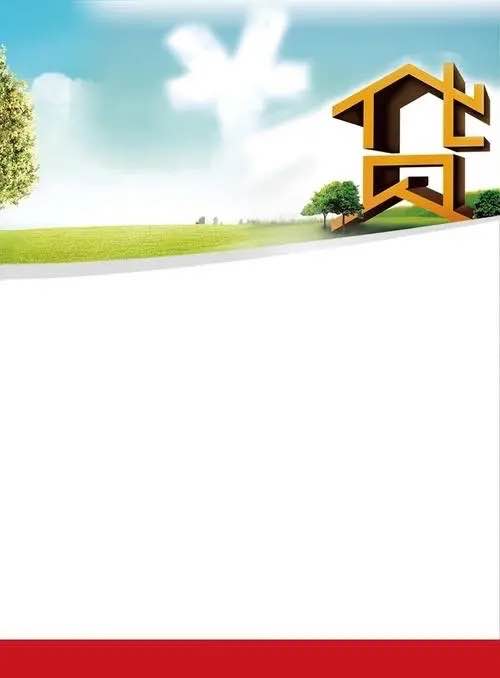 中国银行现面向山东理工大学在校教职工推出信用贷款产品，利率低，手续简便，可上门办理，即便暂时不用款，也可以审批额度，后续随时提款，不用款不收取利息。面向群体（1）山东理工大学在校教职工（专属利率3.3%）（2）各级党政机关及事业单位、金融机构、央企或国企、公立学校、医院、房贷客群等（优惠利率3.4%）需提供材料
    （1）身份证、中行储蓄卡
    （2）三选一： 代发工资银行流水、近半年纳税证明（手机截屏即可）、近半年公积金缴存明细（手机截屏即可)三、产品优势
    （1）纯信用、最高30万、年利率 3.3%（仅针对我校教职工）（2）在线随时提款还款、不需配偶签字，年龄最高可到65
（3）申请额度后，若暂不用款，额度可保留3年（4）还款灵活，期限1-3年，可每月还利息，到期后还本金；也可以每个月本金利息一起还（类似房贷）四、办理方式（1）银行办理：中国银行淄博西城支行业务发展部（富尔玛家居广场二楼）
（2）上门办理：17865919976 巩经理/13583393866 张经理